Біографічна довідка керівника КП «ДЄЗ «Пілот»УРСОЛОВА ОЛЕКСАНДРА ВОЛОДИМИРОВИЧА01.10.1977, місто Миколаїв ТОВ “Артель” ЛТД  Миколаїв[2007] – [2018] [Курси з підвищення кваліфікації] | [Польща, м. Кальварія][2015]Директор КП «ДЄЗ «Пілот»[2020] – теперішній часДата народження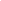 Досвід роботи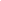 Особисті якості[Здатний знаходити контакти як з підлеглими, так і керівництвом][Відповідальний][Комунікабельний][Готовий до серйозної роботи][Націлений на результат][Маю організаторські та керівні здібності]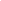 Додаткова інформаціяСімейний стан: одружений (маю сина)